MondayWeek 3MondayWeek 3MondayWeek 3TuesdayWeek 3TuesdayWeek 3TuesdayWeek 3TuesdayWeek 3WednesdayWeek 3WednesdayWeek 3ThursdayWeek 3ThursdayWeek 3ThursdayWeek 3ThursdayWeek 3FridayWeek 3FridayWeek 3FridayWeek 3Main Meal ChoiceMain Meal ChoiceMain Meal ChoiceMain Meal ChoiceMain Meal ChoiceMain Meal ChoiceMain Meal ChoiceMain Meal ChoiceMain Meal ChoiceMain Meal ChoiceMain Meal ChoiceMain Meal ChoiceMain Meal ChoiceMain Meal ChoiceMain Meal ChoiceMain Meal ChoiceChicken & Mushroom Pie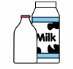 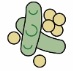 Creamed PotatoesGreen Beans & GravyChicken & Mushroom PieCreamed PotatoesGreen Beans & GravyChicken & Mushroom PieCreamed PotatoesGreen Beans & GravyBeef bologneseWith Spaghetti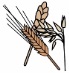  Crusty BreadBeef bologneseWith Spaghetti Crusty BreadBeef bologneseWith Spaghetti Crusty BreadBeef bologneseWith Spaghetti Crusty BreadRoast Pork Roast Potatoes, Cauliflower, Carrots & GravyRoast Pork Roast Potatoes, Cauliflower, Carrots & GravyMeat/Fish Pizza Selection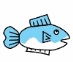 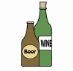 Mixed Salad &Coleslaw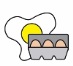 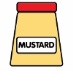 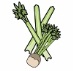 Meat/Fish Pizza SelectionMixed Salad &ColeslawMeat/Fish Pizza SelectionMixed Salad &ColeslawMeat/Fish Pizza SelectionMixed Salad &ColeslawCod Fish FingersHome-made Potato WedgesGarden PeasCod Fish FingersHome-made Potato WedgesGarden PeasCod Fish FingersHome-made Potato WedgesGarden PeasVegetarian ChoiceVegetarian ChoiceVegetarian ChoiceVegetarian ChoiceVegetarian ChoiceVegetarian ChoiceVegetarian ChoiceVegetarian ChoiceVegetarian ChoiceVegetarian ChoiceVegetarian ChoiceVegetarian ChoiceVegetarian ChoiceVegetarian ChoiceVegetarian ChoiceVegetarian Choice(V) Quorn DippersCreamed Potatoes &  Green Beans(V) Quorn DippersCreamed Potatoes &  Green Beans(V) Quorn DippersCreamed Potatoes &  Green BeansVegetarian BologneseWith Spaghetti& Crusty BreadVegetarian BologneseWith Spaghetti& Crusty BreadVegetarian BologneseWith Spaghetti& Crusty BreadVegetarian BologneseWith Spaghetti& Crusty BreadGlamorgan SausagesRoast Potatoes, Cauliflower,  Carrots& GravyGlamorgan SausagesRoast Potatoes, Cauliflower,  Carrots& Gravy(V) Vegetarian Pizza SelectionMixed SaladColeslaw(V) Vegetarian Pizza SelectionMixed SaladColeslaw(V) Vegetarian Pizza SelectionMixed SaladColeslaw(V) Vegetarian Pizza SelectionMixed SaladColeslaw(V)  CreamyTomato Vegetable SauceWith Pasta & Crusty BreadMixed Salad(V)  CreamyTomato Vegetable SauceWith Pasta & Crusty BreadMixed Salad(V)  CreamyTomato Vegetable SauceWith Pasta & Crusty BreadMixed SaladJacket Potatoes are served with either a mixed salad or a selection of daily vegetables.Jacket Potatoes are served with either a mixed salad or a selection of daily vegetables.Jacket Potatoes are served with either a mixed salad or a selection of daily vegetables.Jacket Potatoes are served with either a mixed salad or a selection of daily vegetables.Jacket Potatoes are served with either a mixed salad or a selection of daily vegetables.Jacket Potatoes are served with either a mixed salad or a selection of daily vegetables.Jacket Potatoes are served with either a mixed salad or a selection of daily vegetables.Jacket Potatoes are served with either a mixed salad or a selection of daily vegetables.Jacket Potatoes are served with either a mixed salad or a selection of daily vegetables.Jacket Potatoes are served with either a mixed salad or a selection of daily vegetables.Jacket Potatoes are served with either a mixed salad or a selection of daily vegetables.Jacket Potatoes are served with either a mixed salad or a selection of daily vegetables.Jacket Potatoes are served with either a mixed salad or a selection of daily vegetables.Jacket Potatoes are served with either a mixed salad or a selection of daily vegetables.Jacket Potatoes are served with either a mixed salad or a selection of daily vegetables.Jacket Potatoes are served with either a mixed salad or a selection of daily vegetables.Jacket PotatoTuna Mayonnaise or Coleslaw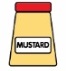 Jacket PotatoTuna Mayonnaise or ColeslawJacket PotatoTuna Mayonnaise or ColeslawJacket PotatoCheese (V)Jacket PotatoCheese (V)Jacket PotatoCheese (V)Jacket PotatoCheese (V)Jacket PotatoChicken MayonnaiseJacket PotatoChicken MayonnaiseJacket PotatoColeslaw or Baked Beans (V)Jacket PotatoColeslaw or Baked Beans (V)Jacket PotatoColeslaw or Baked Beans (V)Jacket PotatoColeslaw or Baked Beans (V)Jacket PotatoCheese & Beans(V)Jacket PotatoCheese & Beans(V)Jacket PotatoCheese & Beans(V)Sandwich SelectionA selection of sandwiches with various fillings is available daily. Please see separate sandwich menu for Allergen information.Sandwich SelectionA selection of sandwiches with various fillings is available daily. Please see separate sandwich menu for Allergen information.Sandwich SelectionA selection of sandwiches with various fillings is available daily. Please see separate sandwich menu for Allergen information.Sandwich SelectionA selection of sandwiches with various fillings is available daily. Please see separate sandwich menu for Allergen information.Sandwich SelectionA selection of sandwiches with various fillings is available daily. Please see separate sandwich menu for Allergen information.Sandwich SelectionA selection of sandwiches with various fillings is available daily. Please see separate sandwich menu for Allergen information.Sandwich SelectionA selection of sandwiches with various fillings is available daily. Please see separate sandwich menu for Allergen information.Sandwich SelectionA selection of sandwiches with various fillings is available daily. Please see separate sandwich menu for Allergen information.Sandwich SelectionA selection of sandwiches with various fillings is available daily. Please see separate sandwich menu for Allergen information.Sandwich SelectionA selection of sandwiches with various fillings is available daily. Please see separate sandwich menu for Allergen information.Sandwich SelectionA selection of sandwiches with various fillings is available daily. Please see separate sandwich menu for Allergen information.Sandwich SelectionA selection of sandwiches with various fillings is available daily. Please see separate sandwich menu for Allergen information.Sandwich SelectionA selection of sandwiches with various fillings is available daily. Please see separate sandwich menu for Allergen information.Sandwich SelectionA selection of sandwiches with various fillings is available daily. Please see separate sandwich menu for Allergen information.Sandwich SelectionA selection of sandwiches with various fillings is available daily. Please see separate sandwich menu for Allergen information.Sandwich SelectionA selection of sandwiches with various fillings is available daily. Please see separate sandwich menu for Allergen information.Dessert ChoiceDessert ChoiceDessert ChoiceDessert ChoiceDessert ChoiceDessert ChoiceDessert ChoiceDessert ChoiceDessert ChoiceDessert ChoiceDessert ChoiceDessert ChoiceDessert ChoiceDessert ChoiceDessert ChoiceDessert ChoiceEve’s Pudding Cornflake tartCornflake tartFruit FlapJackLemon DrizzleCakeLemon DrizzleCakeFruit Jelly (V)Fruit Jelly (V)A selection of Yoghurt   Fresh Fruit and Bread  is available on a daily basis.  Custard  is served with desserts as appropriate.A selection of Yoghurt   Fresh Fruit and Bread  is available on a daily basis.  Custard  is served with desserts as appropriate.A selection of Yoghurt   Fresh Fruit and Bread  is available on a daily basis.  Custard  is served with desserts as appropriate.A selection of Yoghurt   Fresh Fruit and Bread  is available on a daily basis.  Custard  is served with desserts as appropriate.A selection of Yoghurt   Fresh Fruit and Bread  is available on a daily basis.  Custard  is served with desserts as appropriate.A selection of Yoghurt   Fresh Fruit and Bread  is available on a daily basis.  Custard  is served with desserts as appropriate.A selection of Yoghurt   Fresh Fruit and Bread  is available on a daily basis.  Custard  is served with desserts as appropriate.A selection of Yoghurt   Fresh Fruit and Bread  is available on a daily basis.  Custard  is served with desserts as appropriate.A selection of Yoghurt   Fresh Fruit and Bread  is available on a daily basis.  Custard  is served with desserts as appropriate.A selection of Yoghurt   Fresh Fruit and Bread  is available on a daily basis.  Custard  is served with desserts as appropriate.A selection of Yoghurt   Fresh Fruit and Bread  is available on a daily basis.  Custard  is served with desserts as appropriate.A selection of Yoghurt   Fresh Fruit and Bread  is available on a daily basis.  Custard  is served with desserts as appropriate.A selection of Yoghurt   Fresh Fruit and Bread  is available on a daily basis.  Custard  is served with desserts as appropriate.A selection of Yoghurt   Fresh Fruit and Bread  is available on a daily basis.  Custard  is served with desserts as appropriate.A selection of Yoghurt   Fresh Fruit and Bread  is available on a daily basis.  Custard  is served with desserts as appropriate.A selection of Yoghurt   Fresh Fruit and Bread  is available on a daily basis.  Custard  is served with desserts as appropriate.Greenwood Academies Trust understands that there are different types of vegetarian diet. Our menus reflect choices available for Lacto-ovo-vegetarians as this is the most common type of vegetarian diet. All menu items are subject to availability.Greenwood Academies Trust understands that there are different types of vegetarian diet. Our menus reflect choices available for Lacto-ovo-vegetarians as this is the most common type of vegetarian diet. All menu items are subject to availability.Greenwood Academies Trust understands that there are different types of vegetarian diet. Our menus reflect choices available for Lacto-ovo-vegetarians as this is the most common type of vegetarian diet. All menu items are subject to availability.Greenwood Academies Trust understands that there are different types of vegetarian diet. Our menus reflect choices available for Lacto-ovo-vegetarians as this is the most common type of vegetarian diet. All menu items are subject to availability.Greenwood Academies Trust understands that there are different types of vegetarian diet. Our menus reflect choices available for Lacto-ovo-vegetarians as this is the most common type of vegetarian diet. All menu items are subject to availability.Greenwood Academies Trust understands that there are different types of vegetarian diet. Our menus reflect choices available for Lacto-ovo-vegetarians as this is the most common type of vegetarian diet. All menu items are subject to availability.Greenwood Academies Trust understands that there are different types of vegetarian diet. Our menus reflect choices available for Lacto-ovo-vegetarians as this is the most common type of vegetarian diet. All menu items are subject to availability.Greenwood Academies Trust understands that there are different types of vegetarian diet. Our menus reflect choices available for Lacto-ovo-vegetarians as this is the most common type of vegetarian diet. All menu items are subject to availability.Greenwood Academies Trust understands that there are different types of vegetarian diet. Our menus reflect choices available for Lacto-ovo-vegetarians as this is the most common type of vegetarian diet. All menu items are subject to availability.Greenwood Academies Trust understands that there are different types of vegetarian diet. Our menus reflect choices available for Lacto-ovo-vegetarians as this is the most common type of vegetarian diet. All menu items are subject to availability.Greenwood Academies Trust understands that there are different types of vegetarian diet. Our menus reflect choices available for Lacto-ovo-vegetarians as this is the most common type of vegetarian diet. All menu items are subject to availability.Greenwood Academies Trust understands that there are different types of vegetarian diet. Our menus reflect choices available for Lacto-ovo-vegetarians as this is the most common type of vegetarian diet. All menu items are subject to availability.Greenwood Academies Trust understands that there are different types of vegetarian diet. Our menus reflect choices available for Lacto-ovo-vegetarians as this is the most common type of vegetarian diet. All menu items are subject to availability.Greenwood Academies Trust understands that there are different types of vegetarian diet. Our menus reflect choices available for Lacto-ovo-vegetarians as this is the most common type of vegetarian diet. All menu items are subject to availability.Greenwood Academies Trust understands that there are different types of vegetarian diet. Our menus reflect choices available for Lacto-ovo-vegetarians as this is the most common type of vegetarian diet. All menu items are subject to availability.Greenwood Academies Trust understands that there are different types of vegetarian diet. Our menus reflect choices available for Lacto-ovo-vegetarians as this is the most common type of vegetarian diet. All menu items are subject to availability.Allergen Symbols KeyAllergen Symbols KeyGlutenGluten  Milk  Milk  Eggs  Eggs  Sulphites  Sulphites  Mustard  Mustard  Peanuts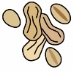   Peanuts  Soya  SoyaAllergen Symbols KeyAllergen Symbols Key  Fish  Fish  Lupin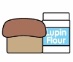   Lupin  Crustaceans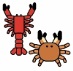   Crustaceans  Molluscs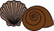   Molluscs  Nuts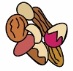   Nuts  Sesame Oil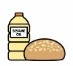   Sesame Oil  Celery  Celery